                           HYLLINGE GIF DEN RÖDA TRÅDEN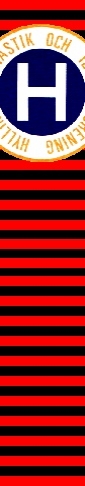       Hyllinge GIF är en förening som drivs på sociala värderingar. Detta innebär att alla                 som kommer till oss ges möjlighet att ta del av vår verksamhet.        I vår verksamhet har alla lika värde, vi gör ingen skillnad på pojkar eller flickor,      heller ingen skillnad på människor oavsett funktionshinder, religion eller etnisk            ursprung.       MÅLSÄTTNING: Vi skall sträva efter att alla skall känna glädje under                                     tiden de är aktiva i vår förening. Vi skall aktivt rekrytera                                          ungdomar och vuxna till uppdrag inom föreningen såsom                                     ledare, domare ,funktionärer och styrelsemedlemmar . Vi skall                                      även genomföra knattefotboll förutom den vanliga ungdom-                                     herrfotbollen. Vårt mål är även att Hyllinge GIF strävar                                     med spel i högre division.       INNOVATIV: Nyskapande, förbättrande                              Vi ser till att man tränar och spelar i den åldersklass man tillhör                              Vi ser även till att spelare får möjlighet att träna och/eller spela                                      med åldersklassen över sin egen      POLICY: Hyllinge GIF skall med våra ungdomar i centrum och med engagerad                       ledning samt välutbildade tränare och lagledare, verka för att stärka                      ungdomarnas sociala kompetens samt utveckla deras idrottsliga                       förmåga, både i lag och individuellt.                                   MISSION: Fotboll för alla                                    DEVIS: En tråd – En familj – En klubb                                    KÄRNVÄRDE: Gemenskap - Vi låter alla vara med på resan                                    Bekräftelse   -  Vi låter alla bli sedda                                    Fair – play     -  Vi är ärliga på och utanför plan                                    Mångfald      -  Vi ser olikheter som en styrka                                    Utveckling    -  Vi ser till att alla växer                                    Glädje           -  Vi trivs med Hyllinge GIF                                    KRAVPROFIL LEDARE :                                                 - Hög närvaro och väl förbered                                       - Vara ett positivt föredöme                                       - Viktigt att föra en dialog med sitt lag och föräldrar                                       - Styr träningen, men är lyhörd för allas åsikter                                       - Upprätthålla god och positiv stämning-kunna ge beröm                                       - Ta tag i osämja direkt-vara konsekvent                                       - Alltid verka för fair-play                                       - Informationsmöte minst 2ggr/året                                       - Vid förhinder-skall ersättare ordnas    KRAVPROFIL SOM SPELARE:                                      - Göra allt för att bidra till god kamratskap                                      - Motarbeta mobbning och rasism, alla är lika mycket värda                                      - Ha en positiv grundinställning                                      - Arbeta för rök-drogfri miljö                                      - Vi ger allt i både träning och match                                      - Vi behandlar lagkamrater,motståndare,publik,domare med respekt                                      - Vi tränar inte, eller spelar match, om vi inte är krya                                      - Vi håller överenskomna tider och meddelar frånvaro i god tid                                      - Vi lever upp till begreppet fair-play                                      - Vi är noga med hygien och duschar alltid efter träning och match                                      - Vi företräder alltid föreningen och är ett föredöme för alla åldrar                                      - Vi har betalat medlemsavgiften som är en förutsättning för att  få                                         att få träna och spela match                                       - Vi hjälper till med att tillföra medel till föreningen genom att ställa                                         upp vid lotteriförsäljning och andra aktiviteter  HYLLINGE GIF FÖRVÄNTAR SIG AV DIG SOM FÖRÄLDER ATT:Hyllinge GIF har som ambition att ständigt utveckla och förstärka föreningskänslan den skall utvecklas, inte bara bland våra spelare och ledare, utan också bland föräldrarna.Det är viktigt för alla att känna samhörighet och gemenskap, samt att känna föreningensstöd i både med och motgång. Intresserade och engagerade föräldrar gagnar såväl barnen som föreningen. Att föräldrar stöttar och uppmuntrar spelarna och ledarna är en förutsättning fören väl fungerande ungdomsfotboll och en stark föreningskänsla. . Du berömmer istället för att  leta fel. Beröm ger barn och ungdomar självförtroende . Du har ett positivt förhållningsätt till föreningens tränings- och matchupplägg . Du stödjer föreningen, laget, ditt och andras barn i både med och motgång . Du har ett positivt förhållningsätt till våra ledare. Aldrig tala illa om tränare och domare . Du besöker både träning och matcher . Du tar kontakt med föreningen vid behov . Du ställer upp och kör till bortamatcher vid behov . Du är positivt inställt till att hjälpa din dotter eller son att främja för klubbens ekonomi . med t.ex. lottförsäljning eller annan inkomstbringande aktivitet . Att även du representerar Hyllinge. Våra spelare ser upp till dig till att följa föreningens policy . Du är positivt inställd till att följa föreningens policy